ПОЗИВ ЗА ПОДНОШЕЊЕ ПОНУДА ЗА НАБАВКУ НА КОЈУ СЕ ЗАКОН НЕ ПРИМЕЊУЈЕ- ЕЛЕКТРО МАТЕРИЈАЛ-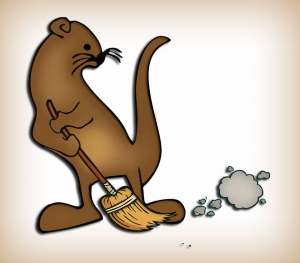 ЈКП „ ВИДРАК“ ВАЉЕВОВојводе Мишића 5014000 ВаљевоДел.бр.01-7419/1-20Тел: 014/221-556Факс: 014/242-981www.vidrakvaljevo.comУ Ваљеву, 13.08.2020.год.ДОКУМЕНТАЦИЈАЗА НАБАВКУ   ЕЛЕКТРО МАТЕРИЈАЛ  Д-14/2020Август, 2020.годЈКП „ВИДРАК“ ВАЉЕВОупућује Позив за достављање понуда За  набавку	Позивамо Вас да уколико сте заинтересовани,  доставите понуду за  набавку  у поступку    Д-14/2020– набавка добара – ЕЛЕКТРО МАТЕРИЈАЛ	Понуда се припрема и подноси у складу са документацијом.	Документацију може преузети лице које поседује овлашћење заинтересованог понуђача у нашим просторијама, које се налазе у ул. Војводе Мишића 50 у Ваљеву, сваког радног дана од 08.00-14.00 часова или се доставља понуђачу на лични захтев, путем поште, e-maila.	Заинтересовани понуђачи су обавезни да своје понуде доставе лично или путем поште најкасније до 19.08.2020.године. Благовременим ће се сматрати понуде које стигну до  19.08.2020 године. на адресу ЈКП „ВИДРАК“ Ваљево, улица Војводе Мишића 50 до 11:00 часова истога дана.	Јавно отварање понуда обавиће се истог дана када је крајњи рок за пријем понуда, односно 19.08.2020. године у 11:15 часова. Отварању понуда могу да присуствују представници понуђача са овлашћењем, које се предаје комисији непосредно пре јавног отварања понуда.	Одлуку о додели уговора наручилац ће донети у року од 05 дана од дана јавног отварања понуда.Број  набавке Д -14/2020 – набавка добара електро материјал.У П У Т С Т В Оза сачињавање понуде по позиву бр. Д- 14/2020              1.Понуда се подноси на оригиналном обрасцу из документације.	Понуда мора бити јасна, читко откуцана или написана неизбрисивим мастилом и свака страна мора бити потписана од стране овлашћеног лица.Понуда се подноси у затвореној коверти, са тачно наведеном адресом понуђача и назнаком  НЕ ОТВАРАТИ – понуда за  набавку „електро материјал“  бр: Д -14/2020.	2. Понуда и сва акта морају бити на српском језику. Понуда се доставља тако што понуђач уписује тражене податке у обрасце који су саставни део документације.Комисија за набавке узеће у разматрање само благовремене понуде. Понуда ће се сматрати благовременом ако је наручиоцу достављена до рока назначеног у позиву за достављање. Наручилац ће као неисправне одбити понуде које су благовремено предате али за које се после отварања понуда на основу прегледа и оцене утврди да не испуњавају све захтеве из документације.	Вредновање понуда ће се вршити на основу следећих критеријума : најнижа понуђена цена.У случају да две или више понуда имају исту најнижу понуђену цену, наручилац ће позвати понуђаче чије су понуде са истом најнижом понуђеном ценом и најповољнију понуду изабрати жребом. Поступак избора најповољније понуде путем жреба ће се обавити на следећи начин:1. Наручилац ће упутити позив понуђачима чије су понуде са истом најнижом понуђеном ценом да присуствују поступку жребања;2. Поступак жребања водиће члан Комисије и биће обављен у просторијама наручиоца;3. Комисија ће водити записник о поступку жребања;4. Комисија ће припремити посуду и куглице у којима ће бити папирићи са називима понуђача чије су понуде са истом најнижом понуђеном ценом;5. Жребање ће бити обављено тако што ће члан комисије извршити извлачење једне куглице, извадити папирић из исте и прочитати назив понуђача којем ће Наручилац доделити уговор.ЈКП ‘’ ВИДРАК‘’ ВАЉЕВОБрој: 01 - 7419 /1-20У Ваљеву 13.08.2020.год. ОБРАЗАЦ ПОНУДЕ бр. _____- ЕЛЕКТРО МАТЕРИЈАЛ -НАПОМЕНА : Не попуњавати у горњој табели са назнаком ’’ по договору ’’, јер се неће разматрати. На крају ове стране ставити потпис овлашћеног лица.						______________________________СПЕЦИФИКАЦИЈА И СТРУКТУРА ЦЕНА ЕЛЕКТРО МАТЕРИЈАЛ                                                                                       ПОНУЂАЧ                                                                                  _____________________________Назив фирме и седиштеАдреса понуђачаИме и презиме контакт особеТел.,факс, е-маилЖиро- рачунМатични бројРегистарски бројШифра делатностиПорески бројБрој  набавкеД - 14/2020Услови плаћања (у складу са Законом о роковима измирења новчаних обавеза у комерцијалним трансакцијама)45 данаУкупан износ вредности без ПДВ- аУкупан износ за уплату са ПДВ-омРок испоруке    Red br.         NAZIV ARTIKLAOkvirneKoličinekomadametaraJedinična cenabez pdv-aZbirna cena bez pdv-a 1.MIKROPREKIDAČ WL-NJ 30 42V2 kom.2.MIKROPREKIDAČ 8104 42V2 kom.3.PUNJAČ BATERIJA 1,5V1 kom.4.LAMPA PRENOSNA2 kom.5.UTIČNICA 5P 16A3 kom.6.KABAL PF 505 m7.KABAL PF 705 m8.KABAL 50mm VARILAČKI5 m9.OSIGURAČ 1A STAKLENI5 kom.10.IZOLIR TRAKA 20 mm10 kom.11.PAPUČICA NEIZOLOVANA  70/1010 kom.12.FLUO CEV 18W5 kom.13.FLUO CEV 36W5 kom.14.FLUO CEV 58W5 kom15.FLUO CEV 60 W5 kom16.FLUO CEV 100 W5 kom17.BATERIJA (alkalna-tanja) 1,5V4 kom.18.BATERIJA (alkalna-deblja) 1,5V4 kom.19.BATERIJA (akumulatorska-tanja) 1,5V4 kom.20.BATERIJA (akumulatoeska-deblja) 1,5V4 kom.21.PRODUŽNI KABAL 1,5m (3gnezda sa prekidačem)2 kom.22.PRODUŽNI KABAL 3m (3 gnezda sa prekidačem)2 kom.23.PRODUŽNI KABAL 3m (3 gnezda sa prenaponskom zaštitom)2 kom.24.PRODUŽNI KABAL 5m (5 gnezda sa prenaponskom zaštitom)2 kom.25.KABALPF 165 m26.TERMOSTAT ZA BOJLER1 kom.27.TERMOSTAT ZA TA PEĆ (kapilarni)1 kom.28.LED SIJALICA 12W2 kom.29.LED SIJALICA  9W2 kom.30.LED SIJALICA  13W5 kom.31.LED REFLEKTOR 10W1 kom.32.LED REFLEKTOR 20W1 kom.33.LED REFLEKTOR 3OW1 kom.34.STARTER ZA FLUO CEV5 kom.35.PRIGUŠNICE5 kom.36.CUG PREKIDAČ (potezni prekidač)5 kom.37.KABAL 12X1 (licnasti)3 m38.KABAL 12X1,5 (licnasti)3 m39.INDUKCIONI PREKIDAČ (BESM 18 MI-PSC 50B-S 04K)1 kom.40.KONEKTOR ( senzori) balufm 18 psc 50 b2 kom.41.PREKIDAČ SVETLA2 kom.42.TASTER2 kom.43.BUKSNA (muška)50 kom.44.BUKSNA (ženska)50 kom.45.GLINERICA3 kom.46.KABAL PPJ 4X1,5 mm5 m47.SIJALICA 75 W50 kom.48.SIJALICA 100W 50 kom.49.Četkice ( za bušilice)10 kom.50.Četkice ( za brusilice)10 kom.51.UVODNIK (za kabal)1 kom.52.UTIKAČI 16A2 kom.53.GREBENASTI PREKIDAČ1 kom.54.GREJAČ ZA TA PEĆ 2,5 KW1 kom.55.GREJAČ ZA TA PEĆ 3,5 KW1 kom.56.PREKIDAČ ZA TA PEĆ1 kom.57.MIKROPREKIDAČ M E910142V1 kom.58.MIKROPREKIDAČ H215HW24BC1 kom.59.MIKROPREKIDAČ 15GWB1 kom.60.MIKROPREKIDAČ M108HCK1 kom.61.MIKROPREKIDAČ M115HCK1 kom.62.MIKROPREKIDAČ ME81041 kom.63.MIKROPREKIDAČ ME81071 kom.64.KABAL 3X2,52 m65.KANBAL 5X2,52 m66.UTIČNICA U ZID1 kom.67.UTIČNICA NA ZID1 kom.                                                     U K U P N O:                                                     U K U P N O:                                                     U K U P N O: